BIEG WIOSENNY Z OKAZJI DNIA KOBIET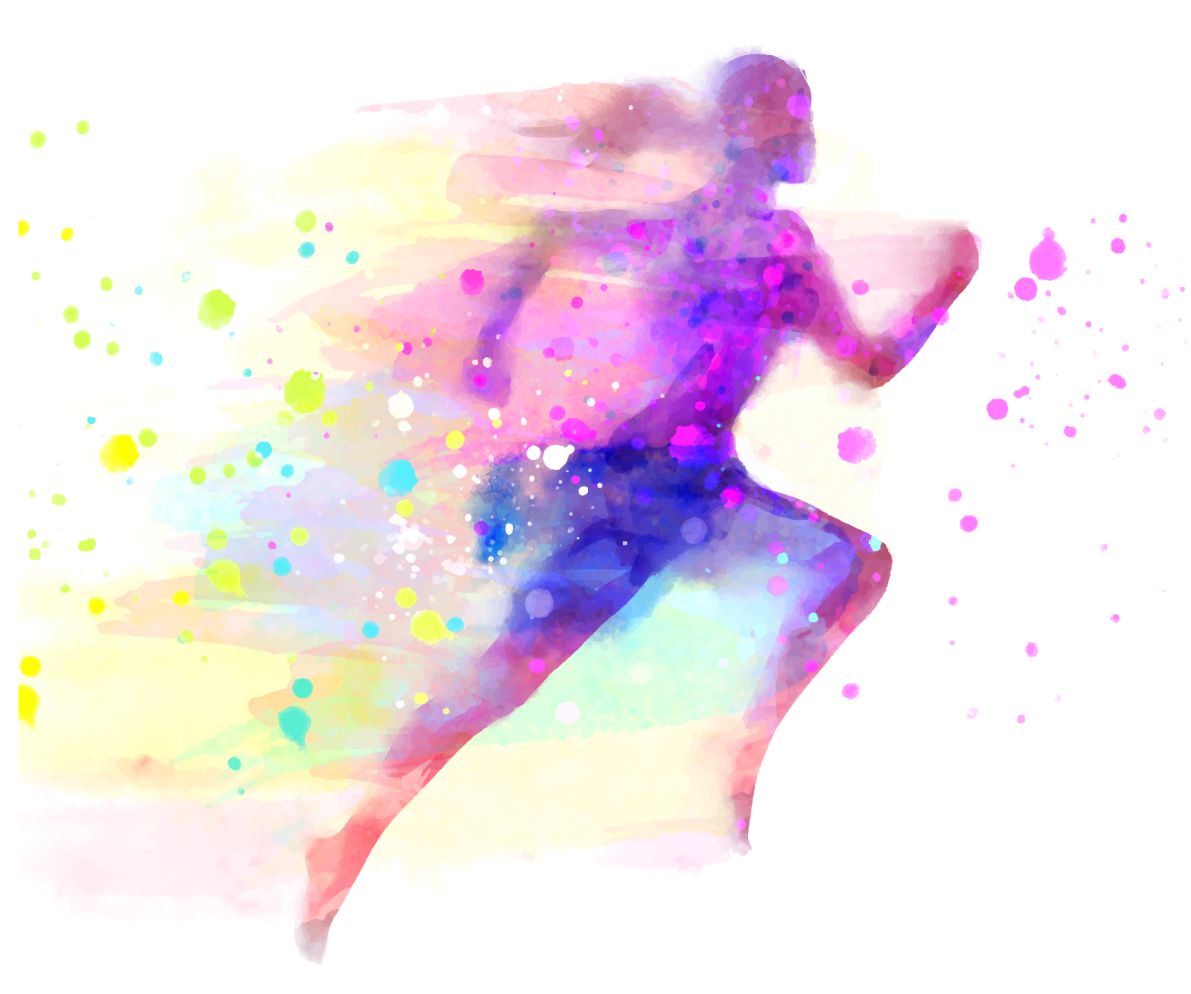 Bilcza, gm. Obrazów10.03.2019 r.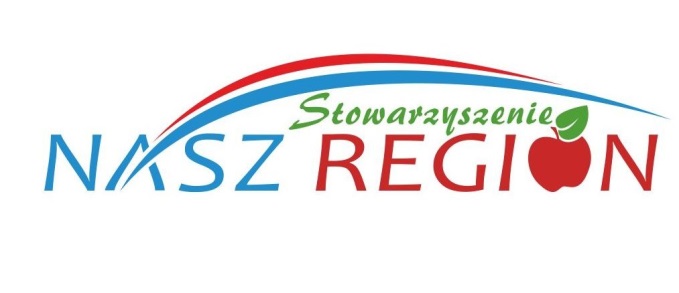 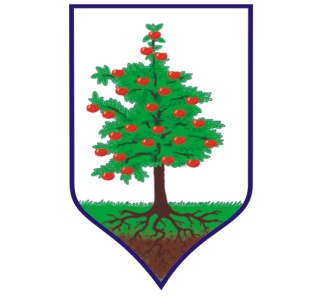 ORGANIZATOR:- Stowarzyszenie „NASZ REGION” PATRONAT:- Wójt Gminy Obrazów,- Gmina Obrazów,  - Gminna Komisja ds. Rozwiązywania Problemów Alkoholowych.CEL IMPREZY:- popularyzacja i upowszechnianie biegania jako najprostszych form aktywności ruchowej,- podnoszenie sprawności fizycznej społeczeństwa,- promocja Gminy Obrazów.                                                                      MIEJSCE/TERMIN IMPREZY:„Bieg wiosenny z okazji Dnia Kobiet” w ramach, którego wystartuje bieg oraz marsz rekreacyjny Nordic Walking na dystansie 7,5 km odbędzie się w dniu 10.03.2019 r. (niedziela) o godzinie 11:00 w miejscowości Bilcza, gm. Obrazów. Biuro zawodów będzie znajdować się w budynku świetlicy wiejskiej w miejscowości Bilcza. Bieg rekreacyjny i marsz Nordic Walking wystartuje spod bramy wejściowej na plac rekreacyjny zlokalizowany w okolicach budynku świetlicy.TRASA BIEGU I MARSZU NORDIC WALKING- dystans 7,5 kilometrówStart i meta: Plac rekreacyjny w miejscowości Bilcza, gm. Obrazów.Trasa o zmiennej nawierzchni (nawierzchnia asfaltowa ok. 40%, drogi i ścieżki nieutwardzone ok. 60%). WARUNKI UCZESTNICTWA:W biegu rekreacyjnym i marszu Nordic Walking mogą uczestniczyć osoby, które ukończyły 16 rok życia (obowiązuje okazanie dowodu osobistego lub legitymacji szkolnej).Uwaga: Osoby niepełnoletnie, które ukończyły do dnia zawodów 16 lat posiadają prawo startu w biegu głównym wyłącznie po okazaniu pisemnej zgody rodzica/opiekuna. LIMIT ZAWODNIKÓW: brakWszyscy zawodnicy startujący w zawodach muszą przejść proces weryfikacji w biurze zawodów. Podczas weryfikacji zawodnik musi posiadać dokument tożsamości (dowód osobisty, paszport, prawo jazdy). W czasie trwania zawodów uczestnicy powinni stosować 
się do poleceń osób odpowiedzialnych za bezpieczeństwo, działających w imieniu organizatora.Zgłoszenie swojego uczestnictwa jest jednoznaczne z wyrażeniem zgody na przetwarzanie danych osobowych dla potrzeb wewnętrznych organizatora imprezy oraz na wykorzystywanie ich wizerunku w materiałach informacyjnych i reklamowych. Zdjęcia, nagrania i wywiady 
z uczestnikami zawodów mogą być wykorzystywane przez organizatorów do celów promocyjnych.Zabrania się startu zawodnikom będącym pod wpływem alkoholu, bądź innych środków odurzających.Osoby zgłaszające się do startu w zawodach oświadczają, że uczestniczą w biegu 
na własną odpowiedzialność oraz, że nie występują przy tym żadne przeciwwskazania zdrowotne oraz lekarskie.PROGRAM MINUTOWY:- godz. 930 - otwarcie biura zawodów (Biuro zawodów – świetlica wiejska w msc. Bilcza, gm. Obrazów: Bilcza 102, 27-641 Obrazów)- godz. 1030 – zamknięcie biura zawodów- godz. 1100 – start biegu rekreacyjnego i marszu Nordic Walking (spod bramy wejściowej 
na plac rekreacyjny w miejscowości Bilcza)- godz. 1300 – uroczyste podsumowanie i zakończenie zawodówZGŁOSZENIA I OPŁATA STARTOWA:Zgłoszenia zawodników do biegu rekreacyjnego i marszu Nordic Walking przyjmowane są drogą elektroniczną, link do zapisów znajduje się na stronie www.stowarzyszenienaszregion.pl oraz www.obrazow.plRejestracja elektroniczna będzie obowiązywać do dnia 08.03.2019 r. do godziny 24:00Opłata startowa w biegu oraz marszu Nordic Walking dla zawodników, którzy dokonają płatności na konto organizatora do dnia 07.03.2019 r. (decyduje data wpływu wpisowego 
na konto) wynosi 10 zł, po tym terminie istnieje możliwość zgłoszenia się do biura zawodów. 
W biurze zawodów w dniu 10.03.2019 r. opłata startowa będzie wynosić 20 zł.Płatności należy dokonać na konto: 35 8493 0004 0190 0287 8454 0006 BS Kielce O/Obrazów. W treści przelewu należy wpisać: opłata startowa za bieg rekreacyjny na 7,5 km/ marsz NORDIC WALKING, imię i nazwisko, miejscowość, klub.Opłata startowa nie podlega zwrotowi oraz nie można jej przenosić na innego uczestnika.NAGRODY:Wśród startujących zostaną rozlosowane nagrody niespodzianki.POSTANOWIENIA KOŃCOWE:- zawody odbędą się bez względu na warunki atmosferyczne,- decyzje lekarzy dotyczące dopuszczenia lub kontynuowania biegów podczas imprezy 
są ostateczne i nieodwołalne,- organizator zaleca Uczestnikom wykonanie profilaktycznych badań lekarskich mogących potwierdzić brak przeciwwskazań do udziału w biegach,- zawodnik, który skróci trasę nie zostanie sklasyfikowany,- organizator zapewnia uczestnikom:opiekę medyczną podczas biegu,szatnie, toalety,poczęstunek po ukończeniu zawodów,miłą atmosferę i dobrą zabawę- organizator nie ponosi odpowiedzialności materialnej za rzeczy zaginione lub skradzione 
w trakcie trwania imprezy,- organizator zastrzega sobie prawo do podejmowania decyzji ostatecznych w sprawach spornych,- organizator zastrzega sobie prawo do zmian w regulaminie i jego interpretacji.KONTAKT:e-mail: naszregionst@gmail.com                                                               ORGANIZATORZY